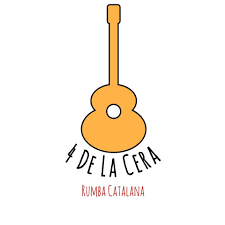 Hola familias y niños y niñas de la clase  de la Rumba.Tercera semana del tercer trimestre y como las otras semanas  lo estáis haciendo muy bien y nos gusta  ver las activitats que vais haciendo.Comentaros que aunque cada viernes colgamos las actividades nuevas a la web de la escuela, estas no tienen fecha de entrega i que respetamos que cada uno lo haga cuando pueda. Para cualquier  consulta sobre las actividades no dudéis en poneros en contacto con nosotros y lo resolveremos lo más rápido possible.Os recordamos las instrucciones de entrega de las diferentes materias:Pycto:  Es importante leer la página 13 del cuento del súper llop para poder hacer las actividades. No se ha enviar ninguna activitat de la página 13.Mates, lengua y tutoria: Hacer foto de las diferentes actividades y las enviáis  al correo de Anna.     -    Medi: Hacer foto y la enviáis al correo de  carla@escola-agora.netMúsica: No hace falta enviar nada.Inglés:  No hace falta enviar nada.Educación física: No hace falta enviar nada.Castellano:  Disfrutar y escuchar el cuento tantas veces como queráis. Explicar el cuento a quién queráis de la família ,hacéis un dibujo del cuento, y la actividad que se os pida. Hacer foto y la enviáis al correo aurora@escola-agora.net.Hemos añadido en castellano un diario. Se ha de hacer poco a poco. Es un trabajo hasta final de curso. El diario que os enviamos es un modelo, a partir de aquí, lo podéis modificar y organizar como os guste más. No hace falta enviar nada durante el confinamiento. Lo podréis entregar cuando volvamos a clase.	    Las fotos de los  documentos las podéis enviar a:anna@escola-agora.net i carla@escola-agora.net (la parte de medi).Fuerza y una gran sonrisa familias y niños y niñas, sois muy valientes y lo haréis genial !!!Abrazos y besos	    Anna y Carla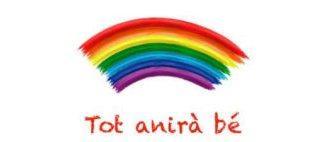 